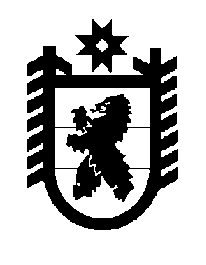 Российская Федерация Республика Карелия    ПРАВИТЕЛЬСТВО РЕСПУБЛИКИ КАРЕЛИЯРАСПОРЯЖЕНИЕот  24 января 2019 года № 33р-Пг. Петрозаводск Рассмотрев предложение Министерства имущественных и земельных отношений Республики Карелия, учитывая решение Совета Паданского сельского поселения от 15 октября 2018 года № 36 «Об утверждении перечня имущества, предлагаемого к передаче в собственность муниципального образования «Паданское сельское поселение» из государственной собственности Республики Карелия», в соответствии с Законом Республики Карелия от 2 октября 1995 года № 78-ЗРК «О порядке передачи объектов государственной собственности Республики Карелия в муниципальную собственность и порядке передачи объектов муниципальной собственности в государственную собственность Республики Карелия» передать в муниципальную собственность Паданского сельского поселения государственное имущество Республики Карелия согласно приложению к настоящему распоряжению.
           Глава Республики Карелия                                                              А.О. ПарфенчиковПЕРЕЧЕНЬ государственного имущества Республики Карелия,передаваемого в муниципальную собственностьПаданского сельского поселения_____________Приложение к распоряжениюПравительства Республики Карелияот 24 января 2019 года № 33р-П№ п/пНаименование имуществаАдрес местонахождения имуществаИндивидуализирующие характеристики имущества1234Здание складас. Паданы, 
ул. Григорьева, д. б/ннежилое, одноэтажное, площадь 116,8 кв. м, кадастровый номер 10:13:0000000:1925, 
1972 год постройкиЗдание столовойс. Паданы, 
ул. Григорьева, д. б/ннежилое, одноэтажное, площадь 250,8 кв. м, кадастровый номер 10:13:0000000:2012, 
1964 год постройкиЗдание гаражас. Паданы, 
ул. Григорьева, д. б/ннежилое, одноэтажное, площадь 137,8 кв. м, кадастровый номер 10:13:0000000:2021, 
1996 год постройкиЗемельный участокс. Паданыплощадь 325 кв. м, кадастровый номер 10:13:0030101:39Водонасосная станцияс. Паданы, 
ул. Григорьева, д. 29площадь 36 кв. м, 
1963 год постройкиЗабор вокруг территориис. Паданы, 
ул. Григорьева, д. 29протяженность 412 п. м, 
1978 год постройкиСпальный корпус № 1с. Паданы, 
ул. Григорьева, д. б/нздание нежилое, двухэтажное, 
площадь 436,4 кв. м, кадастровый номер 10:13:0000000:1931, 
2003 год постройки1234Здание спального корпуса № 2нежилое, двухэтажное, площадь 548,9 кв. м, кадастровый номер 10:13:0000000:2011, 
1957 год постройкиЗдание котельнойнежилое, одноэтажное, площадь 77,5 кв. м, кадастровый номер 10:13:0000000:1927, 
2006 год постройкиЗдание 5-секционного сараяс. Паданы, 
ул. Григорьева, д. 29площадь 579 кв. м, 
1972 год постройкиЗдание проходнойс. Паданы, 
ул. Григорьева, д. б/ннежилое, одноэтажное, площадь 17,8 кв. м, кадастровый номер 10:13:0000000:1926, 
2007 год постройкиЗемельный участокс. Паданы, 
ул. Григорьеваплощадь 9925 кв. м, кадастровый номер 10:13:0030101:37